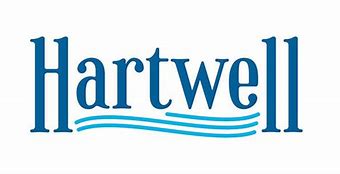 AGENDAHartwell Planning and Zoning CommissionMay 25th, 20226PM at City Hall Call to Order: Chair PersonPledge of AllegianceApprove AgendaApprove February and March MinutesComments by Zoning AdministratorAnnouncement of Case 2023-05, City of Hartwell’s Request to Rezone Tax Parcel I57C 004 from M2/R1- Heavy Industrial/Single Family Residential to B2 - General Business DistrictCommissioner CommentsAdjourn